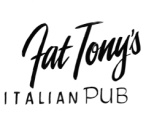 Banquet MenusPizza and Salad Banquet:A banquet style dinner consisting of an assortment of our housemade pizza pies, House Salad served with housemade Ranch and Balsamic Vinaigrette dressings, with Coca Cola products and/or Iced Tea included. Pizzas may include up to two toppings each.Our House Salad consists of a mixture of Romaine and Iceberg lettuce topped with shredded mozzarella cheese, red onions, croutons, cucumbers, carrots, and grape tomatoes.Add one of our delicious housemade soups for only $2.50 per guest.Price Quote:$16.00/guest, plus tax, plus 20% gratuity Pasta and Salad Banquet:A banquet style dinner consisting of House Salad served with housemade Ranch and Balsamic Vinaigrette dressings, one pasta (choices listed below), with Coca Cola products and/or Iced Tea included.Our House Salad consists of a mixture of Romaine and Iceberg lettuce topped with shredded mozzarella cheese, red onions, croutons, cucumbers, carrots, and grape tomatoes.Add one of our delicious housemade soups for only $2.50 per guest.Trays of our Delectable Garlic Bread may be added for $16.50 per tray.Pasta Choices:Spaghetti and MeatballsBeef LasagnaBaked ZitiPremium Pasta Choices:Penne with Alfredo and ChickenPasta TonyShrimp and Penne PastaChicken MarsalaChicken or Eggplant ParmigianaPrice Quote: House: $20.00/guest, plus tax, plus 20% gratuityPremium: $23.00/guest, plus tax, plus 20% gratuity(Add a second House Pasta for $5.00/guest, Premium Pasta for $7.00/guest)